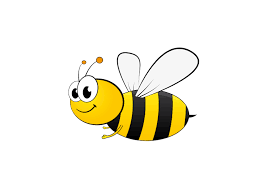 21st June 2024Dear parents/carers,	Due to the popularity of the holiday club, we will be opening Busy Bees for all of the 6 weeks during the summer, apart from one day and the Bank Holiday. We will also be offering the training day in September. Staffing will be mainly Busy Bees staff, but may also include other school staff. The themes and activities for the weeks are attached to this letter. Sessions can be booked on the app for Ripponden School children or through the office for non-Ripponden children, but we urge you to book sooner rather than later, so we can ensure adequate staffing levels. Holiday club is open to all children, whether they usually attend Busy Bees or not and can be booked as a full or half day session (half day being 8am-1pm or 1pm-6pm). We offer a sibling discount and also discount for booking the whole week. Fees for Holiday Club at Busy Bees:This includes breakfast, morning and afternoon snacks and all activities. Children are required to bring a packed lunch. Please note, sessions booked will be required to be paid for, even in the event of non-arrival, unless under exceptional circumstances, which will be determined by the headteacher. Many thanks for your continued support,The Busy Bees Team.Busy Bees Summer Holiday Club 2024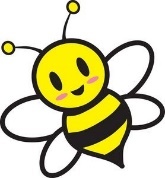 Week 1 – Animation WeekBusy Bees Summer Holiday Club 2024Week 2 – Sports WeekBusy Bees Summer Holiday Club 2024Week 3 – Disney WeekBusy Bees Summer Holiday Club 2024Week 4 – Dinosaur WeekBusy Bees Summer Holiday Club 2024Week 5 – Around The WorldBusy Bees Summer Holiday Club 2024Week 6 – Seaside WeekFeesHalf Day (8am-1pm or 1-pm-6pm) 1st child£12.50Half Day (8am-1pm or 1-pm-6pm) Sibling£11.50Full day (8am-6pm)1st child£25.00Full day (8am-6pm)Sibling£23.00Full week discount£115Full week discountSibling£105Monday 22nd JulyBreakfast between 8-9amTuesday 23rd JulyBreakfast between 8-9amWednesday 24th JulyBreakfast between 8-9amThursday 25th JulyBreakfast between 8-9amAM – Trolls Headbands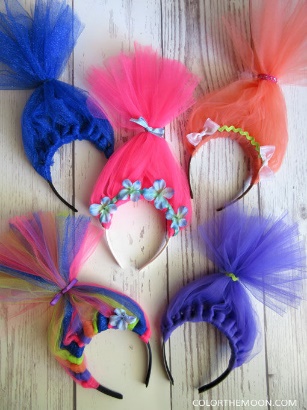 AM – Shrek Slime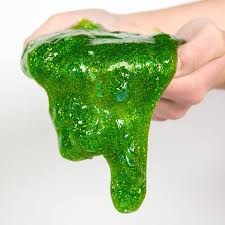 AM – Jumping Minions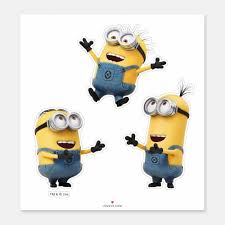 AM – Sing Microphones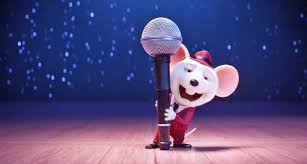 Lunch 12-1pmPlease bring your own packed lunchLunch 12-1pmPlease bring your own packed lunchLunch 12-1pmPlease bring your own packed lunchLunch 12-1pmPlease bring your own packed lunchPM – Trolls Painted Rocks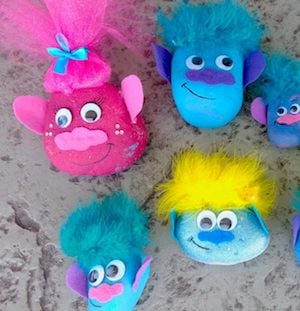 PM – Swamp Juice & Ear Wax Treats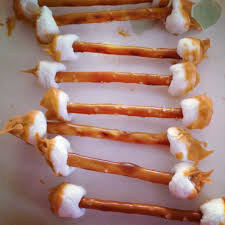 PM – Minion Hama Bead Art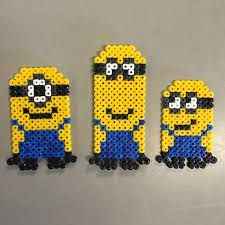 PM – Sing Inspired Glasses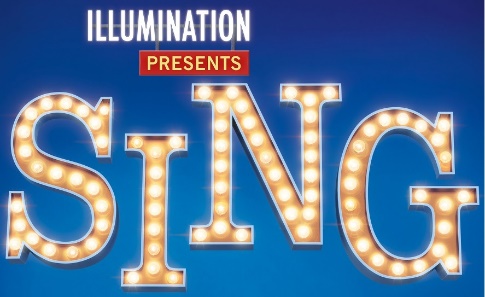 Snack between 3.30-4.30pmSnack between 3.30-4.30pmSnack between 3.30-4.30pmSnack between 3.30-4.30pmMonday 29th JulyBreakfast between 8-9amTuesday 30th JulyBreakfast between 8-9amWednesday 31st JulyBreakfast between 8-9amThursday 1st AugustBreakfast between 8-9amFriday 2nd AugustBreakfast between 8-9amAM – Football quiz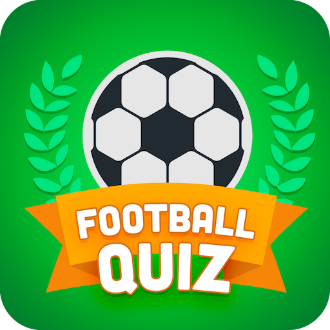 AM – Mini basketball craft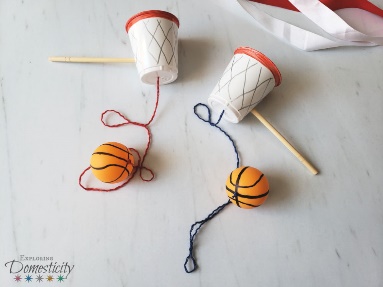 AM – Paper plate frisbee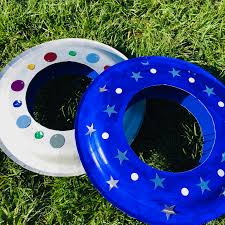 AM – Team sports magnets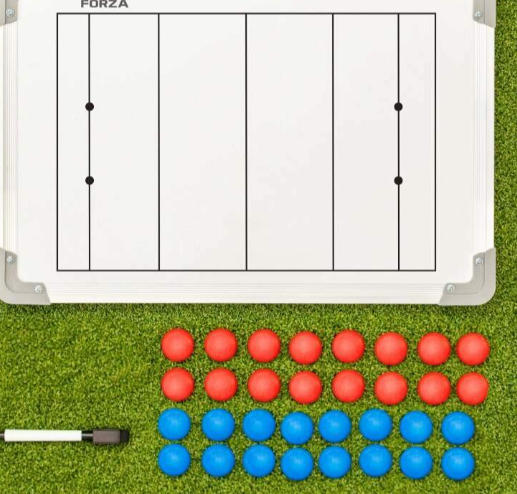 AM – Tennis ball puppets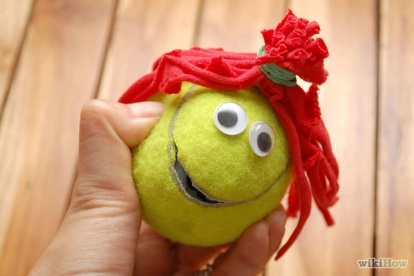 Lunch 12-1pmPlease bring your own packed lunchLunch 12-1pmPlease bring your own packed lunchLunch 12-1pmPlease bring your own packed lunchLunch 12-1pmPlease bring your own packed lunchLunch 12-1pmPlease bring your own packed lunchPM – Football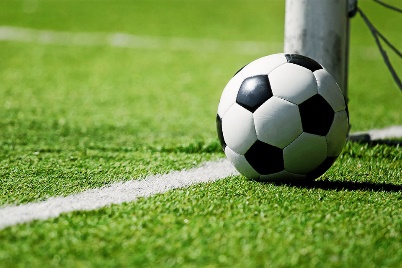 PM – Running track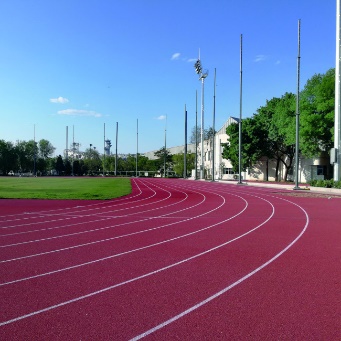 PM – Cricket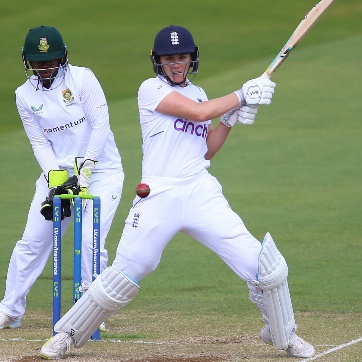 PM – Rounders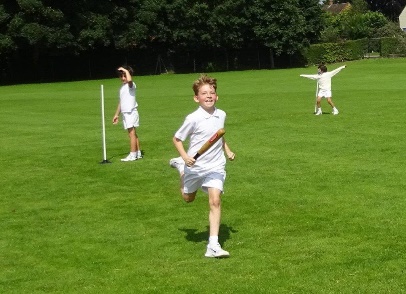 PM – Hockey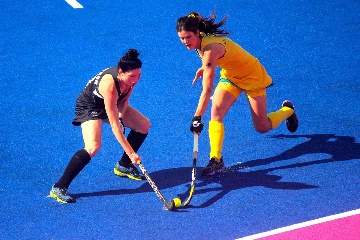 Snack between 3.30-4.30pmSnack between 3.30-4.30pmSnack between 3.30-4.30pmSnack between 3.30-4.30pmSnack between 3.30-4.30pmMonday 5th AugustBreakfast between 8-9amTuesday 6th AugustBreakfast between 8-9amWednesday 7th AugustBreakfast between 8-9amThursday 8th AugustBreakfast between 8-9amFriday 9th AugustBreakfast between 8-9amAM – Make Your Own Light Sabre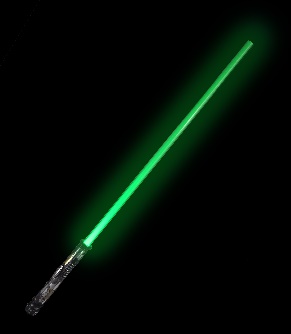 AM – Alien Cupcakes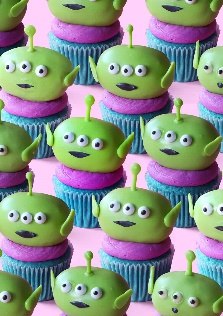 AM – Pirates Treasure Hunt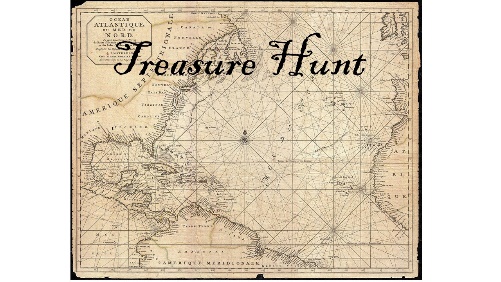 AM – Disney Fancy Dress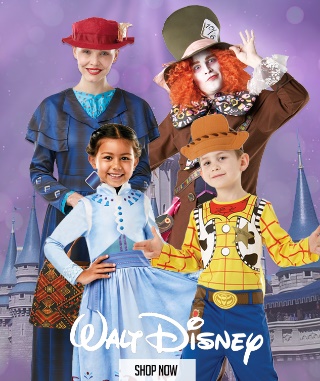 AM – Disney Paper Plates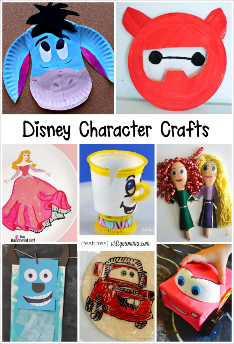 Lunch 12-1pmPlease bring your own packed lunchLunch 12-1pmPlease bring your own packed lunchLunch 12-1pmPlease bring your own packed lunchLunch 12-1pmPlease bring your own packed lunchLunch 12-1pmPlease bring your own packed lunchPM – Disney Games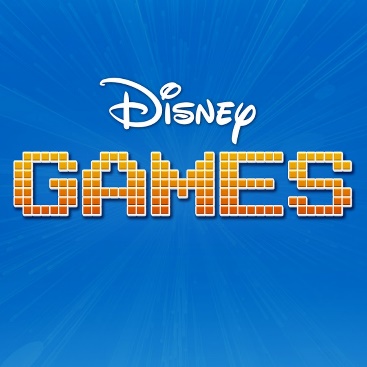 PM – Disney Crowns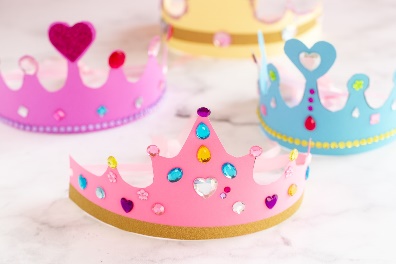 PM – Mickey Mouse Cookies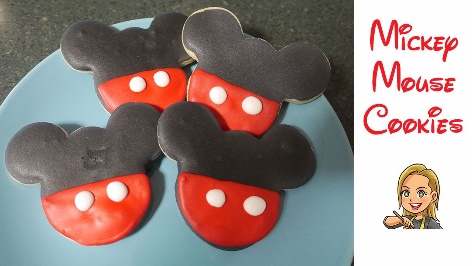 PM – Frozen Castle Competition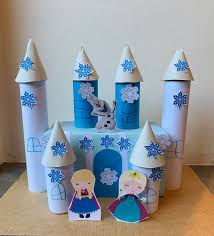 PM – Disney Movie & Popcorn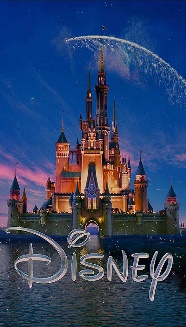 Snack between 3.30-4.30pmSnack between 3.30-4.30pmSnack between 3.30-4.30pmSnack between 3.30-4.30pmSnack between 3.30-4.30pmMonday 12th AugustBreakfast between 8-9amTuesday 13th AugustBreakfast between 8-9amWednesday 14th AugustBreakfast between 8-9amThursday 15th AugustBreakfast between 8-9amFriday 16th AugustBreakfast between 8-9amAM – Dinosaur Craft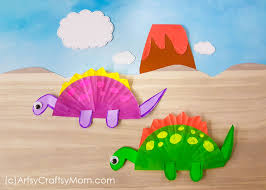 AM – Bubble Painting Dinosaurs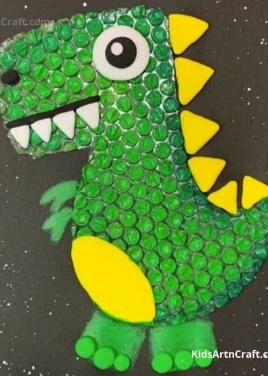 AM – Salt Dough Fossils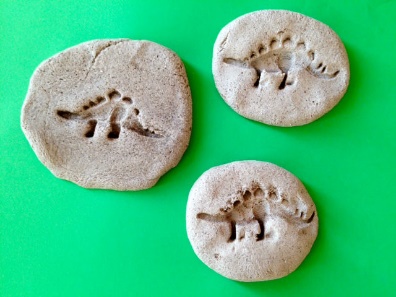 AM – DIY Dinosaur Balloons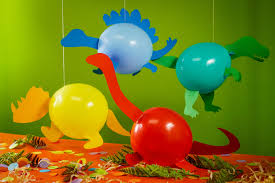 AM – Pasta Skeleton Pictures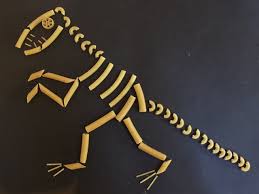 Lunch 12-1pmPlease bring your own packed lunchLunch 12-1pmPlease bring your own packed lunchLunch 12-1pmPlease bring your own packed lunchLunch 12-1pmPlease bring your own packed lunchLunch 12-1pmPlease bring your own packed lunchPM – Dinosaur Games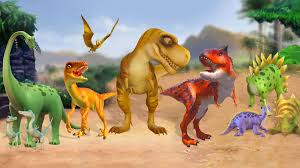 PM – Dinosaur Foot Biscuits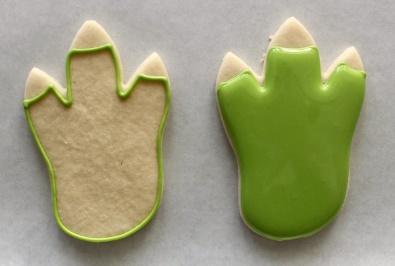 PM – Dino Egg Activity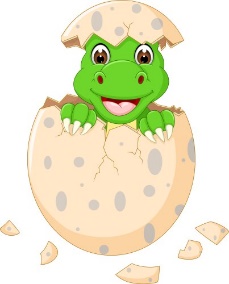 PM – Dinosaur Pins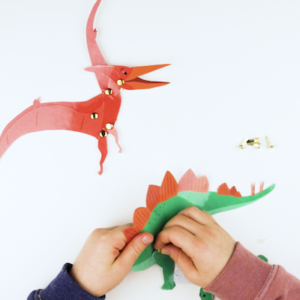 PM – Dinosaur Masks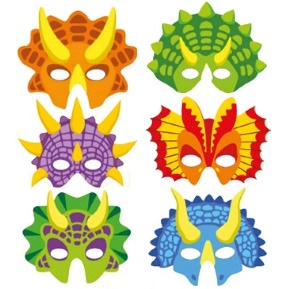 Snack between 3.30-4.30pmSnack between 3.30-4.30pmSnack between 3.30-4.30pmSnack between 3.30-4.30pmSnack between 3.30-4.30pmMonday 19th AugustBreakfast between 8-9amTuesday 20th AugustBreakfast between 8-9amWednesday 21st AugustBreakfast between 8-9amThursday 22nd AugustBreakfast between 8-9amFriday 23rd AugustBreakfast between 8-9amAM – English Tea Pot Craft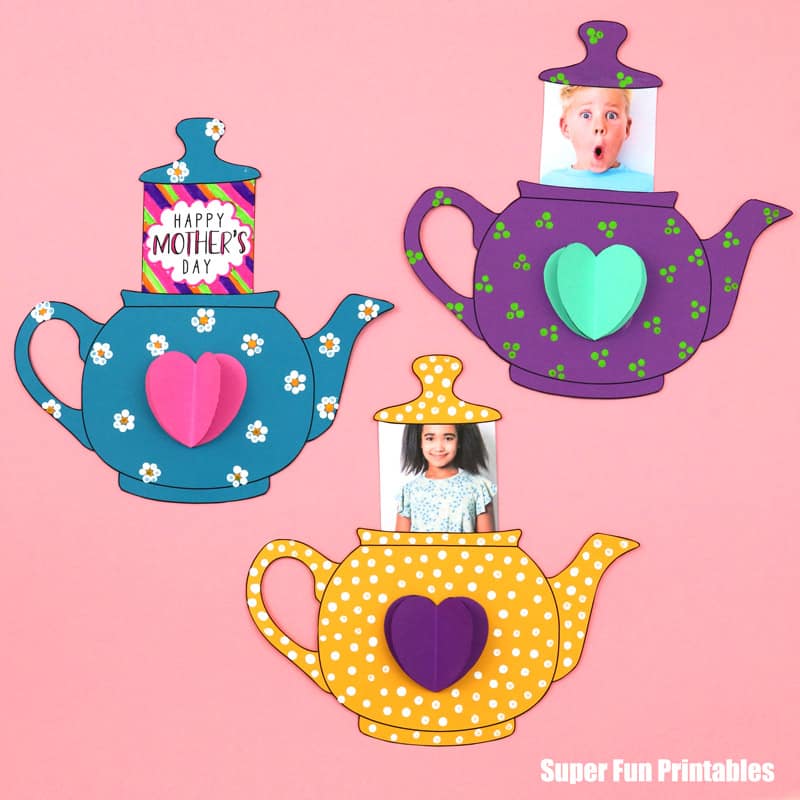 AM – Italian Pizzas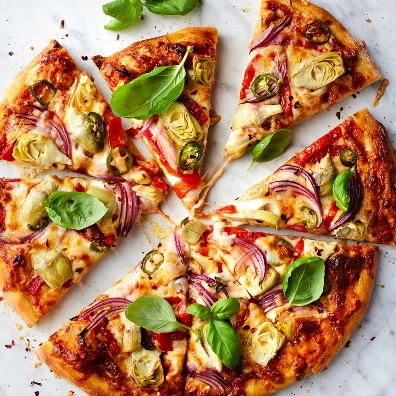 AM – Spanish Maracas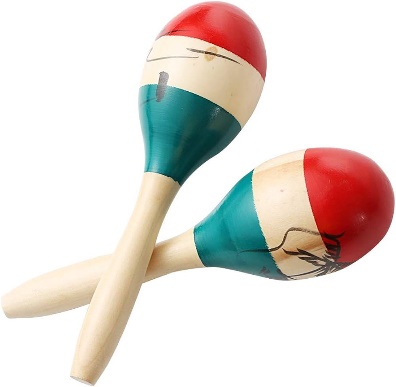 AM – American Flag Handprints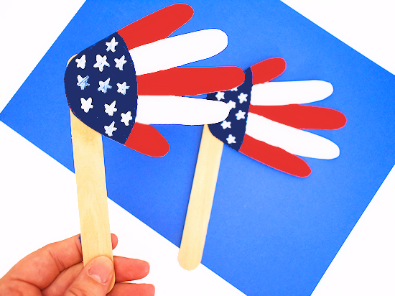 AM – Chinese Drums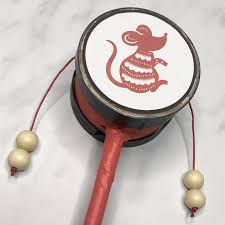 Lunch 12-1pmPlease bring your own packed lunchLunch 12-1pmPlease bring your own packed lunchLunch 12-1pmPlease bring your own packed lunchLunch 12-1pmPlease bring your own packed lunchLunch 12-1pmPlease bring your own packed lunchPM – English Outdoor Games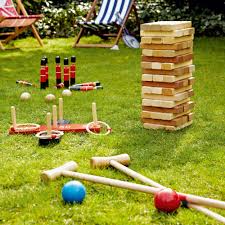 PM – Italian Flags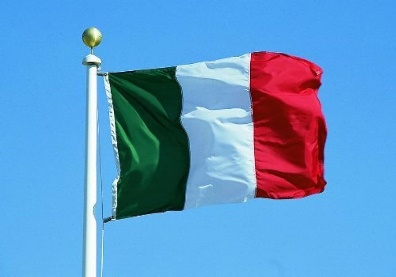 PM – Spanish Dancing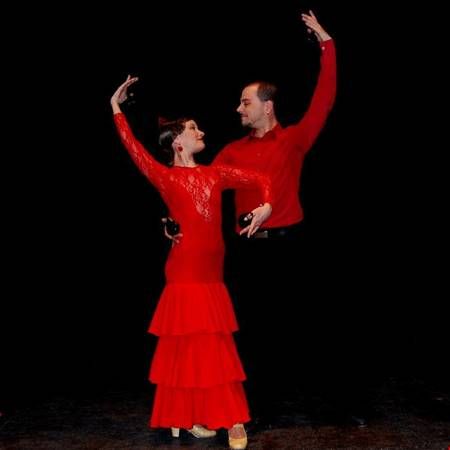 PM – Basketball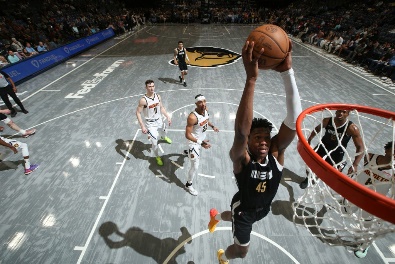 PM – Fortune Cookies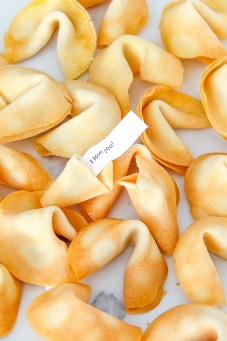 Snack between 3.30-4.30pmSnack between 3.30-4.30pmSnack between 3.30-4.30pmSnack between 3.30-4.30pmSnack between 3.30-4.30pmTuesday 27th AugustBreakfast between 8-9amWednesday 28th AugustBreakfast between 8-9amThursday 29th AugustBreakfast between 8-9amFriday 30th AugustBreakfast between 8-9amAM – Jar Aquarium 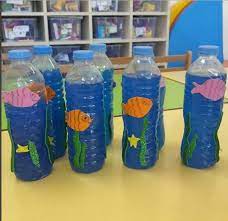 AM – Jelly Fish Salt Painting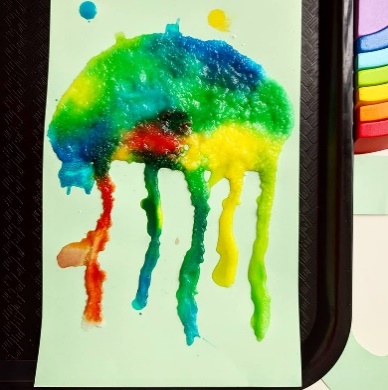 AM – Making Ice Lollies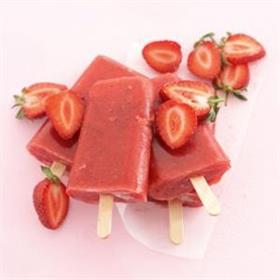 AM – Sand Jars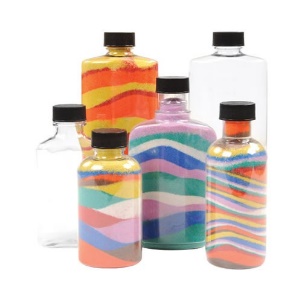 Lunch 12-1pmPlease bring your own packed lunchLunch 12-1pmPlease bring your own packed lunchLunch 12-1pmPlease bring your own packed lunchLunch 12-1pmPlease bring your own packed lunchPM – Crab Paper Roll Craft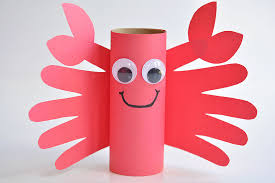 PM – Beach Ball Games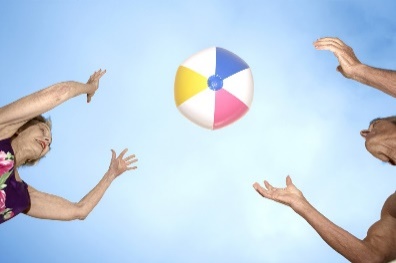 PM – Water Fight! 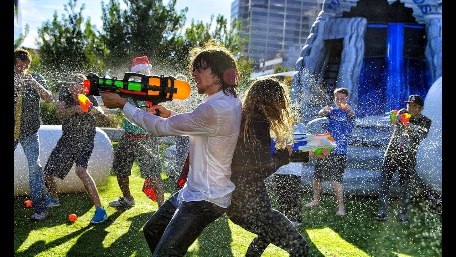 PM – Beach Party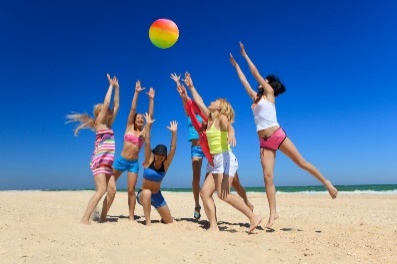 Snack between 3.30-4.30pmSnack between 3.30-4.30pmSnack between 3.30-4.30pmSnack between 3.30-4.30pm